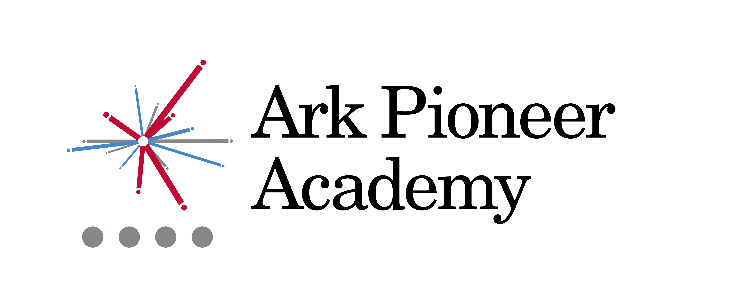 Job Description: Office & Finance Administrator Reports to: 	Executive AssistantStart date:  	September 2019 Salary:        	£24,999 paThe RoleAs the Office & Finance Administrator, you will be a key member of the team responsible for ensuring high standards within Ark Pioneer Academy. You will manage the day-to-day financial processes and administrative procedures as necessary. You will collaborate with the other members of the front office team to uphold the vision and ethos of the school at all times and provide excellent customer service to a range of stakeholders.Key responsibilitiesTo take responsibility for the processing of financial transactions within the academy, including purchase orders, invoicing, credit card reconciliation and BACS payments To maintain finance filing systems, ensuring that records are suitable for audit purposesTo accurately administrate and manage the school resources ordering system To ensure procurement best practice is adhered toWork to achieve the most competitive pricing for goods and services in compliance with current and relevant procurement legislationWork with other finance staff within the regional team to share best practice Liaise with colleagues and external contacts at all levels of seniority with confidence, tact and diplomacyProvide general clerical and administrative support for the school e.g. photocopying, filing, emailing, completion of standard forms, respond to routine correspondence, letters to parents, etcMaintain manual and computerised records and management information systems, producing accurate lists or data as required by colleagues or compliance bodiesMaintain stationery and photocopier paper supplies, manage stock cupboard and distribute as requiredSupport various projects to meet the needs of the school in order to achieve project goals and assist the effectiveness of the departmentOtherActively promote the safety and welfare of our children and young people Work with Ark Central and other academies in the Ark network, to establish good practice throughout the network, offering support where requiredEnsure compliance with Arks data protection rules and proceduresTo carry out other reasonable tasks as directed by the senior teamComplete first aid training and administer as requiredPerson Specification: Office & Finance AdministratorQualification Criteria Right to work in the UKA levels or equivalent achieved ExperienceExperience demonstrating excellent organisation, prioritisation and time-management skillsHigh level of proficiency with Microsoft Office and IT systems; excellent numerical skills Experience of running effective administrative and financial support Personal CharacteristicsExcellent numerical and financial skillsHighly competent computer skills, in particular using Excel, Internet, Email and financial databasesHas good planning and organisational skillsProfessional outlook, detailed orientated and able to multi task and meet deadlinesA team player that can work collaboratively as well as using own initiativeHave high standards and a keen eye for detail Exercises sound judgment, especially relating to confidentiality and discretion OtherCommitment to equality of opportunity and the safeguarding and welfare of all studentsThis post is subject to an enhanced DBS check Ark is committed to safeguarding and promoting the welfare of children and young people in our academies.  In order to meet this responsibility, we follow a rigorous selection process. This process is outlined here, but can be provided in more detail if requested. All successful candidates will be subject to an enhanced Disclosure and Barring Service check.